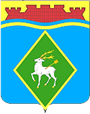 РОССИЙСКАЯ ФЕДЕРАЦИЯРОСТОВСКАЯ ОБЛАСТЬМУНИЦИПАЛЬНОЕ ОБРАЗОВАНИЕ «БЕЛОКАЛИТВИНСКОЕ ГОРОДСКОЕ ПОСЕЛЕНИЕ»АДМИНИСТРАЦИЯ БЕЛОКАЛИТВИНСКОГО ГОРОДСКОГО ПОСЕЛЕНИЯПОСТАНОВЛЕНИЕот 29.02.2024	№ 76г.  Белая КалитваОб утверждении формы акта выявления бесхозяйного объекта теплоснабжения на территории Белокалитвинского городского поселенияВ соответствии с пунктом 6 статьи 151 Федерального закона от 27.07.2010 №190-ФЗ «О теплоснабжении», руководствуясь Федеральным законом от 06.10.2003 №131-ФЗ «Об общих принципах организации местного самоуправления в Российской Федерации», Уставом муниципального образования «Белокалитвинское городское поселение», администрация Белокалитвинского городского поселения п о с т а н о в л я е т:1. Утвердить форму акта выявления бесхозяйного объекта теплоснабжения на территории Белокалитвинского городского поселения, согласно приложению к настоящему постановлению.2. Настоящее постановление вступает в силу с момента подписания.3. Настоящее постановление подлежит официальному опубликованию.4. Контроль за исполнением настоящего постановления возложить на начальника отдела земельных и имущественных отношений С.Н. Мищенко.Глава АдминистрацииБелокалитвинского городского поселения                                    Н. А. ТимошенкоВерно:Начальник общего отдела                                                               М.В.БаранниковаПриложение № 1 к постановлению Администрации Белокалитвинского городского поселения от 29.02.2024 г. № 76Акт выявления бесхозяйного объекта теплоснабжения	г. _____________	_________________          (дата, время)Настоящий акт составлен ________________________________________________________ ______________________________________________________________________________(ФИО, должность)с участием _____________________________________________________________________ _______________________________________________________________________________(ФИО, должность лиц, участвующих в осмотре; специалистов, привлеченных к осмотру)Объект осмотра: ______________________________________________________________________________________________________________________________________________(наименование и адресные ориентиры объекта)При осмотре установлено, что объект теплоснабжения является// не является                                                                                                   (ненужное зачеркнуть)бесхозяйным, а также _____________________________________________________________ ________________________________________________________________________________________________________________________________________________________________ ________________________________________________________________________________(описание собранных данных на объекте и описание состояния объекта)Приложения к акту:________________________________________________________________________________________________________________________________________________________________Подписи лиц, участвующих в осмотре:_________________      __________________             (подпись)                                         (расшифровка)_________________      __________________             (подпись)                                         (расшифровка)_________________      __________________             (подпись)                                         (расшифровка)Начальник общего отдела                                                  М.В. Баранникова